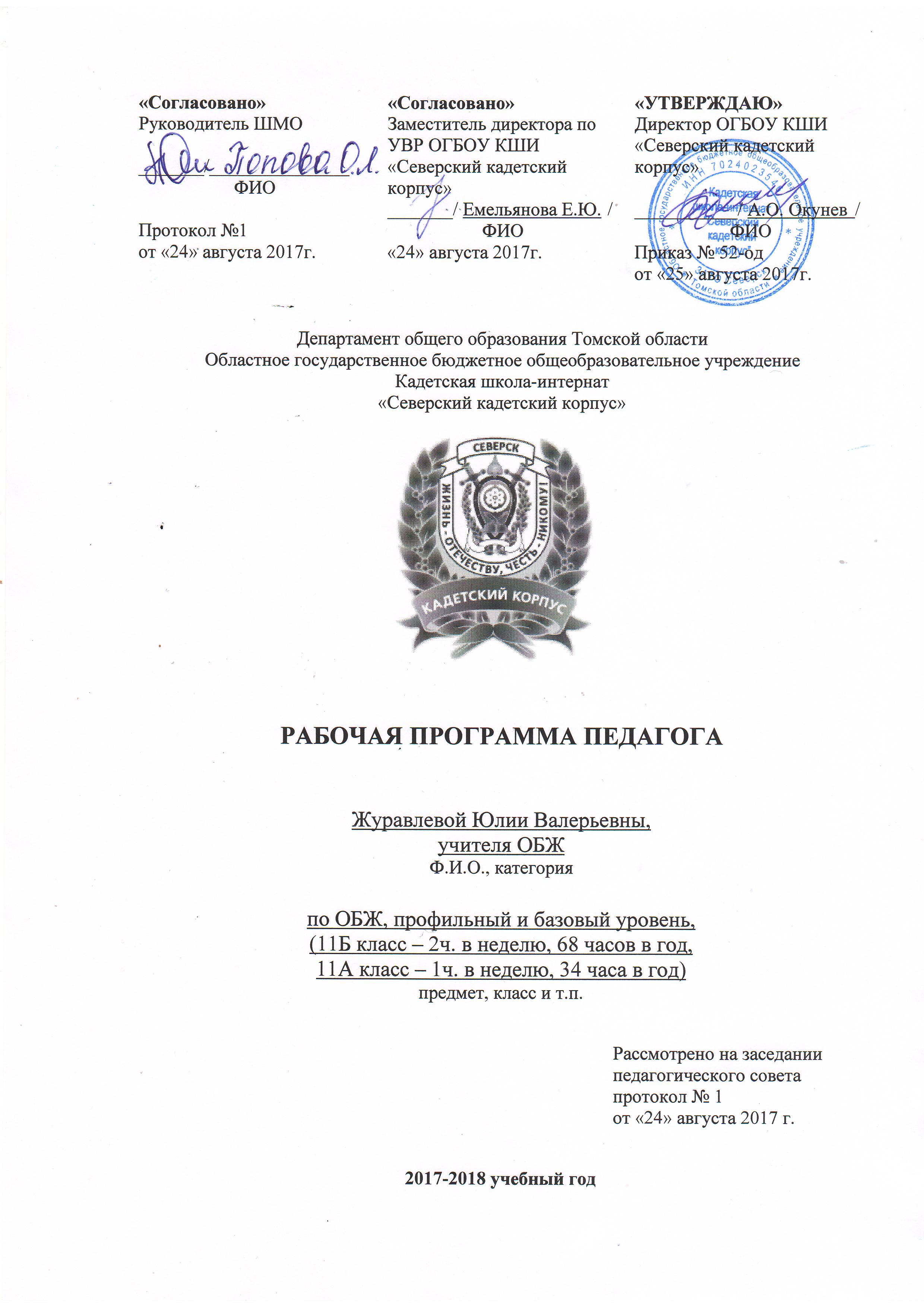 Пояснительная запискаРабочая программа по основам безопасности жизнедеятельности для 11  классов обучения разработана в соответствии с ФГОС.При разработке программы использовались материалы авторской программы по курсу «Основы безопасности жизнедеятельности для общеобразовательных учреждений (М.П.Фролов, Е.Н.Литвинов, А.Т.Смирнов,  под ред. Ю.Л.Воробьва, 2-е изд., испр.и доп.-М.:АСТ:Астрель,2016.). 	Программа разработана в полном соответствии с Обязательным минимумом содержания курса «Основы безопасности жизнедеятельности»  в образовательных учреждениях среднего (полного) общего образования и является логическим продолжением программы  курса ОБЖ  для воспитанников V— VII  классов.          На основании статуса учебного учреждения в рабочей программе предусмотрено раздельное изучение программного материала  между девушками юношами. Девушки в  течение учебного года будут изучать специальный курс «Основы медицинских знаний и здорового образа жизни».В  «ОБЖ» для 11 класса завершается обучение воспитанников правилам безопасного поведения в повседневной жизни, опасных и чрезвычайных ситуациях; здоровому образу жизни и оказанию первой медицинской помощи  при ранениях и травмах; преодолению глобальных проблем современности и обеспечению национальной безопасности. Раздел «Основы военной службы» органически связан с другими разделами курса и направлен, прежде всего, на подготовку подрастающего поколения  в первую очередь к профессиональной  деятельности,  на патриотическое и военно-патриотическое  воспитание старшеклассников и   выполнение конституционного долга по защите Отечества.При разработке содержания данной учебной программы принималась во внимание специфика содержания курса «ОБЖ», которая заключается в следующем:учёт основных  закономерностей    теории  безопасности;интегративность (проблематика курса «ОБЖ» охватывает многие сферы человеческой деятельности и является результатом взаимодействия разнообразных систем, направленных на сохранение жизни человека и окружающей среды);направленность  на формирование  у воспитанников  современной  культуры  безопасности  жизнедеятельности; снижение отрицательного влияния «человеческого фактора» на безопасность личности, общества и государства  (воспитание  безопасной личности). Структура рабочей  программы курса «ОБЖ» состоит из четырех разделов: «Глобальный комплекс проблем безопасности жизнедеятельности», «Основы военной службы», «Военно-патриотическое воспитание» и  «Основы медицинских знаний» На изучение учебного курса «Основы безопасности жизнедеятельности» в 11 классе  (для юношей)  предусмотрено  34 учебных  часа в год, из расчета 1 час в неделю.Изучение тематики данной учебной программы направлено на достижение следующих целей:освоение знаний  об опасных и ЧС природного, техногенного и социальгого характера, глобальны проблемах современности; национальной безопасности; о безопасном поведении человека в  повседневной жизни. опасных  и чрезвычайных ситуациях природного, техногенного и социального характера; о здоровье и здоровом образе жизни; о государственной системе защиты населения от опасных и чрезвычайных ситуаций; об обязанностях граждан по защите государства;   воспитание ценностного отношения к здоровью и человеческой жизни; чувства уважения к героическому наследию России и ее государственной символике, патриотизма и гражданского  долга по защите Отечества; развитие  необходимых качеств  личности   для  безопасного поведения  в повседневной  жизни, опасных  и чрезвычайных ситуациях различного характера,  в период прохождения  военной  службы,  угрозе террористического акта; овладение умениями оценивать ситуации, опасные для жизни и здоровья; действовать в чрезвычайных ситуациях; использовать средства индивидуальной и коллективной защиты; оказывать первую медицинскую помощь пострадавшим. Изучение тематики данной учебной программы направлено на решение следующих задач:формирование у воспитанников научных представлений о принципах и путях снижения «фактора риска» в деятельности человека и общества;умений предвидеть опасные и чрезвычайные ситуации природного, техногенного и социального характера и адекватно противодействовать им;формирование у воспитанников модели безопасного поведения в условиях повседневной жизни и в опасных и чрезвычайных ситуациях, а также развитие способностей оценивать ситуации, принимать решения и действовать безопасно с учётом своих  возможностей.  При разработке структуры и содержания программы были учтены педагогические принципы  организации учебно-воспитательного процесса в области безопасности жизнедеятельности, а именно:непрерывность обучения с использованием возможностей федерального и регионального компонентов;постепенное  наращивание  информационно - воспитательной  нагрузки  на воспитанников в области  безопасности жизнедеятельности,  с учётом  их возрастных особенностей  и  уровня подготовки по другим школьным  предметам;   разделение  учебной  нагрузки  между  федеральным и региональным  компонентами: федеральный - обеспечивает научно-теоретическую основу формирования единого образовательного пространства в области безопасности,  а  региональный - обеспечивает  практическую направленность  обучающихся   в области  безопасности  с учётом региональных  особенностей.              Реализация  указанных  целей  и поставленных задач обеспечивается изучением программного материала, который  систематизирует   полученные  воспитанниками  знания  в области безопасности жизнедеятельности и  способствует формированию у них цельного представления о безопасности жизнедеятельности  личности, общества,  государства  и  поможет определить направление самостоятельной подготовки к выбранной профессии.В ходе изложения учебного материала используются активные методы обучения:Урок, сочетающий опрос с объяснением;Вопросы и задания, помогающие овладеть методами логического мышления, опытом творческой деятельности и выполняющие функцию закрепления знаний;Фронтальная, парная, групповая и индивидуальная организация познавательной деятельности;Лекция с элементами беседы;Нестандартные формы обучения.При обучении используются элементы личностно-ориентированных и здоровьесберегающих  технологий.При реализации данной программы  используются  механизмы формирования  основных ключевых  компетенций  воспитанников: умение  работать с книгой  как  основным источником знаний, пользоваться  справочной литературой, переносить  полученные знания  в нестандартные ситуации.  Обеспечить необходимый уровень их общего развития, а  не только вооружить воспитанников предусмотренной программой основой  знаний, умений и навыков. Механизмы формирования ключевых компетенций обучающихся Виды контроля и формы его организации	 	На различных этапах обучения используются различные виды контроля: предварительный, текущий, тематический, периодический  и итоговый. Предварительный контроль направлен на выявление знаний, умений и навыков  воспитанников по предмету или разделу, которые будут изучаться.В V и X классы приходят воспитанники с различным уровнем подготовленности. Чтобы спланировать свою работу, преподаватель должен индивидуально подойти к каждому воспитаннику и выяснить, кто что умеет и знает. Это поможет ему определить: на чем следует акцентировать внимание воспитанников; какие вопросы требуют больше времени; а на чем следует только остановиться.         Текущий контроль осуществляется в повседневной работе с целью проверки усвоения предыдущего материала и выявления пробелов в знаниях воспитанников. Он проводится, прежде всего, с помощью систематического наблюдения преподавателя за работой класса в целом и каждого в отдельности воспитанника на всех этапах обучения.      Тематический контроль осуществляется периодически по мере прохождения новой темы, раздела и имеет целью систематизацию знаний воспитанников. Этот контроль проходит на повторительно-обобщающих уроках и подготавливает к контрольным мероприятиям - устным и письменным зачетам.    Периодический контроль проводится в конце четверти и полугодия.     Итоговый контроль проводится в конце четверти, полугодия, всего учебного года.     По формам контроль подразделяется на индивидуальный, групповой и фронтальный.В процессе обучения в различных сочетаниях используются методы устного, письменного, практического (лабораторного), машинного контроля и самоконтроля воспитанников.   Основными формами контроля являются: опрос,  взаимоконтроль в парах и группах, зачёт по пройденной теме, самостоятельные, проверочные и контрольные работы,  тестирование воспитанников.	В результате изучения программного материала по  основам безопасности жизнедеятельности воспитанники  11класса обучения должны: Знать:определения понятия «здоровье» и факторы, влияющие на него; правила личной гигиены; правила взаимоотношения полов; инфекции, передаваемые половым путем и меры по профилактике; законодательство о семье; теоретическую основу первой  медпомощи при острой сердечной недостаточности, ранениях, травмах и остановке сердца;основные понятия о воинской обязанности; организацию воинского учета, его предназначение и обязанности граждан; виды подготовки к военной службе; особенности прохождения военной службы по призыву, контракту и альтернативной гражданской службы; Законы РФ, Уставы ВС РФ и другие  нормативно-правовые акты регламентирующие жизнедеятельность ВС; критерии, определяющие военнослужащего-защитника Отечества; систему подготовки офицеров ВС РФ; основные задачи государственных служб по обеспечению безопасности жизнедеятельности населения; признаки, по которым можно определить взрывоопасный предмет; правила поведения при угрозе и в период террористических актов;порядок оповещения населения о ЧС;способы  и средства защиты от ЧС природного,  техногенного и социального характера;глобальные проблемы современности  и пути  их преодоления,— основные положения современного комплекса проблем безопасности; 
— основные положения Концепции национальной безопасности Российской Федерации по обеспечению безопасности личности, общества и государства; — что национальная безопасность России во многом зависит от уровня культуры в области безопасности каждого человека. Уметь:соблюдать правила личной гигиены; выстраивать нравственные взаимоотношения полов; соблюдать законодательство о семье; оказывать первой  медпомощи при острой сердечной недостаточности, ранениях, травмах и остановке сердца; перечислять последовательность действий при возникновении пожара и угрозе взрыва; пользоваться специальными и подручными средствами для  ликвидации возгорания; уметь определять взрывоопасный предмет;объяснить элементарные способы защиты, применяемые в конкретной ситуации криминогенного  и   террористического характера;назвать способы ориентирования на местности, подачи сигналов бедствия и другие приёмы обеспечения безопасности в случае автономного существования  в природных условиях; показать порядок использования средств индивидуальной и коллективной  защиты, рассказать о предназначении и задачах организации гражданской обороны,доступно объяснять основные положения Концепции национальной безопасности Российской Федерации. Использовать приобретённые знания и умения на практике в  повседневной  жизни для:ведения здорового образа жизни;грамотных действий в случаях опасных и чрезвычайных ситуаций;соблюдения мер профилактики инфекционных заболеваний;оказания первой медицинской помощи в неотложных состояниях;подготовки к профессиональной деятельности и военной службе.	вызова (обращения за помощью) в случае необходимости в соответствующие службы экстренной помощи.Для реализации данной программы используются  учебники:Основы безопасности жизнедеятельности.11 класс: учебник для учащихся общеобразовательных  организаций / М..П. Фролов Е.Н., Шолох В.П., Юрьева М.В. и др. под  ред.  Ю.Л. Воробьева. – М.: Астрель, 2016 г.1.Содержание учебной программы ОБЖГлобальный комплекс проблем безопасности жизнедеятельности -10 часовБудущее безопасности человечества – 10 часовПерспективы развития жизни на Земле. Биосфера, каковы ее планетарные функции. Техносфера. Как она влияет на жизнь людей и живые организмы. Пути решения глобальных проблем безопасности жизни на Земле. Человечество является частью биосферы. Качество окружающей природной среды в России. Радиоактивность.Основные направления международного сотрудничества России в области безопасности жизнедеятельности. Независимые международные организации, отстаивающие интересы стабильного глобального развития общества и окружающей природной среды. Состояние окружающей природной среды в России и меры ее улучшения. Государственный экологический мониторинг. Цели и задачи экологической экспертизы. Источники загрязнения атмосферы, меры принимаемые для очистки воздуха. Государственные природные заповедники, национальные парки.Окружающая среда и здоровье человека. Неблагоприятная экологическая обстановка. Отрасли оказывающие наибольшее воздействие на окружающую среду, непосредственно контактирующие с природными системами. Элементы природоохранной системы в России.              II. Основы военной службы - 28 часа    2.1 Воинская обязанность -18 часов            Основные понятия о воинской обязанности. Воинская обязанность, определение воинской обязанности и ее содержания. Воинский учет, обязательная и добровольная  подготовка граждан к военной службе, призыв и поступление на военную службу, прохождение военной службы по призыву и контракту. Увольнение с военной службы. Запас Вооруженных  Сил  РФ и  его предназначение.  Пребывание   в  запасе.  Призыв на военные сборы и прохождение  военных сборов в период пребывания в запасе, порядок  освобождения  граждан от военных сборов..Организация воинского учета и его предназначение Организация воинского учета. Первоначальная постановка граждан на воинский учет. Обязанности граждан по воинскому учету. Организация медицинского освидетельствования граждан при первоначальной постановке на воинский учет.Порядок постановки граждан на воинский учет Порядок прохождения медицинского освидетельствования, мероприятия по профессиональному психологическому отбору.Порядок освидетельствования граждан при постановке на воинский учетОрганизация медицинского освидетельствования и медицинского обследования при первоначальной постановке граждан на воинский учет. Предназначение медицинского освидетельствования. Категории годности к военной службе. Организация профессионально-психологического отбора граждан при первоначальной постановке их на воинский учет.Обязательная подготовка граждан к военной службе Основное содержание обязательной подготовки граждан к военной службе.Основные требования к индивидуально-психологическим и профессиональным качествам молодежи призывного возраста для комплектования различных воинских должностей (командные, операторские, связи и наблюдения, водительские и др.).Добровольная подготовка граждан к военной службе Основные направления добровольной подготовки граждан к военной службе.Занятие военно-прикладными видами спорта. Обучение по дополнительным образовательным программам, имеющим целью военную подготовку несовершеннолетних граждан в общеобразовательных учреждениях среднего (полного) общего образования.Обучение граждан по программам подготовки офицеров запаса на военных кафедрах в образовательных учреждениях высшего и профессионального образования.Организация призыва на военную службу Нормативно-правовые документы определяющие порядок призыва на военную службу. Категории граждан подлежащих призыву на военную службу. Право на освобождение от военной службы и призыва на военную службу.Ответственность граждан по вопросам призыва.Призыв на военную службу. Время призыва на военную службу, организация призыва. Порядок освобождения граждан от военной службы и предоставления отсрочек.Порядок призыва на военную службу. Кто подлежит призыву на военную службу. Сроки осуществления призыва на военную службу. Граждане, которым предоставляется отсрочка от призыва на военную службу. Освобождение от призыва на военную службу.2.2 Правовые основы военной службы -10 часов      Прохождение военной службы по контракту Основные условия прохождения военной  службы по контракту. Требования, предъявляемые к гражданам, поступающим на военную службу по контракту. Сроки военной службы по контракту. Права и льготы, предоставляемые военнослужащим, проходящим военную службу по контракту.Альтернативная гражданская служба и порядок ее прохождения. Федеральный закон «Об альтернативной  гражданской  службе». Альтернативная гражданская служба как особый вид трудовой деятельности в интересах общества и государства.Социальные гарантии военнослужащих. Военнослужащий социально защищенная личность. Правовые основы статуса военнослужащих. Права и ответственность военнослужащихОбщие права военнослужащих. Общие обязанности военнослужащих. Виды ответственности, установленной для военнослужащих (дисциплинарная, административная, гражданско-правовая, материальная, уголовная)Увольнение с военной службы. Увольнение с военной службы. Запас Вооруженных Сил РФ и   его предназначение. Прохождение военных сборов в период пребывания в запасе и порядок освобождения граждан от военных сборов. III. Военно-патриотическое воспитание - 18 часов3.1. Боевые традиции ВС РФ-6 часа.Память поколений - Дни воинской славы. Дни воинской славы России в системе государственных праздников РФ. Воспитательная роль дней воинской славы. Дружба, войсковое товарищество – основа боевой готовности войск. Дружба и войсковое товарищество – это составляющие Российской армии, ее боевые традиции. ФЗ «О судопроизводстве по материалам о грубых дисциплинарных поступках при применении к военнослужащим дисциплинарного ареста и об исполнении дисциплинарного ареста».Взаимоотношения в воинском коллективе. Воинская дисциплина, ее суть и значение. Внешние и внутренние показатели дисциплинированности.3.2. Символы воинской чести – 12 часов.Военная присяга — клятва воина на верность Родине — РоссииВоенная присяга — основной и нерушимый закон воинской жизни. История принятия военной присяги в России. Текст военной присяги. Порядок приведения военнослужащих к военной присяге. Значение военной присяги для выполнения каждым военнослужащим воинского долга.Боевое знамя чести. Воинская честь. Боевые традиции Вооруженных сил Российской Федерации.Ордена, почетные награды за воинские отличия в бою и заслуги в военной службе. Основные ордена и медали, входящие в наградную систему РФ. История орденов и медалей.Ритуалы ВС РФ. Воинские ритуалы – это торжественный официальный акт, при проведении которого установлен определенный порядок – церемониал. Символы воинской чести. Главные символы современной России.Воинские звания военнослужащих ВС РФ. Порядок присвоения воинских званий. Составы военнослужащих и воинские звания по ФЗ «О воинской обязанности военной службе».Военная форма одежды. Виды военной формы. IV. Основы медицинских знаний – 12 часов4.1.  Основы медицинских  знаний – 12 часов.Основные инфекционные заболевания. Виды инфекционных заболеваний, их опасность. Способы передачи инфекций. Эпидемия и пандемия. ВИЧ-инфекция и СПИД, краткая характеристика и пути заражения. СПИД — это финальная стадия инфекционного заболевания, вызываемого вирусом иммунодефицита человека (ВИЧ).Меры профилактики инфекционных заболеваний. Группы факторов риска инфекционных заболеваний. Наркомания как распространитель инфекционных заболеваний. Иммунитет, виды иммунитета. Вакцинация, профилактические прививки. Профилактика СПИДа. Первая медицинская помощь при ранениях (практические занятия)Виды ран и общие правила оказания первой медицинской помощи. Способы остановки кровотечения. Правила наложения давящей повязки. Правила наложения жгута. Борьба с болью.Первая медицинская помощь при травмах (практические занятия)Первая медицинская помощь при травмах опорно-двигательного аппарата. Профилактика травм опорно-двигательного аппарата.Первая медицинская помощь при черепно-мозговой травме;  при травмах груди, живота, в области таза и  при повреждении позвоночника.Первая медицинская помощь при остановке сердца Понятия клинической смерти и реанимации. Возможные причины клинической смерти и ее признаки. Правила проведения непрямого массажа сердца и искусственной вентиляции легких. Правила сердечно-легочной реанимации.Оказание помощи тонущему. Основные способы освобождения от захвата при спасении утопающих. Способы транспортировки утопающего в воде. Основные способы и техника проведения искусственного дыхания.2.Учебно-тематический план3. Календарно - тематическое планирование программногоматериала по ОБЖ в 11 классеТребования к уровню подготовки выпускниковПри изучении основ безопасности жизнедеятельности на базовом уровне воспитанник долженЗнать/понимать:- особенности города (поселка) как среды обитания человека, наличие в ней зон повышенной опасности, нарушения экологического равновесия, связанного с деятельностью человека; -основные составляющие здорового образа жизни и их влияние  на безопасность жизнедеятельности личности; репродуктивное здоровье и факторы, влияющие на него;-потенциальные опасности природного, техногенного и социального происхождения, характерные для региона проживания; -основные задачи государственных служб по защите населения и территорий от чрезвычайных ситуаций природного и техногенного характера; -предназначение, структуру и задачи РСЧС;-предназначение, структуру и задачи гражданской обороны; -меры профилактики травм и  правила безопасного поведения в окружающей среде; -правила оказания  первой медицинской помощи при различных травмах;-основы российского законодательства об обороне государства и воинской обязанности граждан;-порядок первоначальной постановки на воинский учет, медицинского освидетельствования, призыва на военную службу; -историю Вооруженных Сил РФ и Дни воинской славы России;-состав и предназначение Вооруженных Сил РФ;-основные права и обязанности граждан до призыва на военную службу, во время прохождения военной службы и пребывания в запасе;-основные виды военно-профессиональной деятельности; особенности прохождения военной службы по призыву и контракту, альтернативной гражданской службы;-нормы международного гуманитарного права;требования, предъявляемые военной службой к уровню подготовленности призыв  ника;-основные виды воинской деятельности;-строи отделения и порядок управления ими;-назначение и боевые свойства автомата Калашникова;-правила ухода за автоматом, его хранение и сбережение;-правила подготовки автомата к стрельбе, приемы и правила стрельбы; -основы современного общевойскового боя;-общие обязанности солдата в бою;-основные способы передвижения солдата в бою;-способы ориентирования на местности и движения по азимутам;-основные цели и задачи военно-профессиональной ориентации;-государственные и военные символы Российской Федерации;-боевые традиции Вооруженных Сил России;-классы сходных воинских должностей;-общие требования к безопасности военной службы;-порядок обязательного государственного страхования жизни  и      здоровья военнослужащих;-правила безопасности при обращении с оружием и  при организации учебной стрельбы;-средства массового поражения и их поражающие факторы;-защитные сооружения ГО и правила их использования;-порядок размещения и условия быта военнослужащих.Уметь:-владеть способами защиты населения от чрезвычайных ситуаций природного и техногенного характера;-пользоваться средствами индивидуальной и коллективной защиты;-выполнять строевые приемы на месте и в движении;-выполнять неполную разборку и сборку автомата Калашникова;-вести стрельбу из автомата по различным целям;-ориентироваться на местности по карте и двигаться в заданную точку по азимуту;-пользоваться индивидуальными средствами защиты;-пользоваться приборами радиационной, химической разведки и дозиметрического контроля;-выполнять элементы строевой и тактической подготовки;-выполнять физические упражнения в объеме требований, предъявляемых к молодому пополнению воинских частей и кандидатам, поступающим в высшие военно-учебные заведения; -оценивать уровень своей подготовленности и осуществлять осознанное самоопределение по отношению к военной службе.Использовать приобретенные знания и умения в       практической  деятельности и повседневной жизни:- предвидеть вероятность возникновения опасной и чрезвычайной ситуации;- действовать грамотно на случай возникновения опасных  и  ЧС;-вести  здоровый  образа жизни;- уметь оказывать первую медицинскую помощь,-вызывать (обращаться за помощью) в случае необходимости соответствующие службы экстренной помощи,- психологической и физической  готовности  к профессиональной  деятельности  и выполнению воинского долга; Литература и средства обученияОсновы безопасности жизнедеятельности.11 класс: учебник для учащихся общеобразовательных  учреждений / М..П. Фролов Е.Н. Литвинов, А. Т. Смирнов и др. под  ред.  Ю.Л. Воробьева. – М.: Астрель, 2013 г.2. Методические материалы и документы по курсу «Основы безопасности жизнедеятельности»: Кн. для учителя /Сост. А. Т. Смирнов, Б. И. Мишин. – 2-е изд. - М.: Просвещение, 2004.3. ОБЖ: Основы безопасности жизни: учебно-методический журнал. – 2002-2007. - № 1-124. Основы медицинских знаний и здорового образа жизни: учеб. для учащихся 10-11 кл. общ. учрежд./ А. Т. Смирнов, Б. И. Мишин, П. В. Ижевский; под общ. ред. А. Т. Смирнова – 6-е изд. – М.: Просвещение, 2008Нормативно-правовые документыКонституция Российской Федерации (последняя редакция).Концепция противодействия терроризму в Российской Федерации (утв. Президентом Российской Федерации 5 октября 2009 г.).Положение о Национальном антитеррористическом комитете (утв. Указом Президента Российской Федерации от 15 февраля 2006 г. №116).Постановление Правительства Российской Федерации «О единой государственной системе предупреждения и ликвидации чрезвычайных ситуаций» (последняя редакция).Постановление Правительства Российской Федерации «О классификации чрезвычайных ситуаций природного и техногенного характера» (от 21 мая 2007 г. №304).Стратегия национальной безопасности Российской Федерации до 2020 г. (утв. Указом Президента Российской Федерации от 12 мая 2009 г. №537).Стратегия государственной антинаркотической политики Российской Федерации до 2020 г. (утв. Указом Президента Российской Федерации от 9 июня 2010 г. №690).Уголовный кодекс Российской Федерации (последняя редакция).Указ Президента Российской Федерации «Вопросы Министерства Российской Федерации по делам гражданской обороны, чрезвычайным ситуациям и ликвидации последствий стихийных бедствий» (от 2 сентября 2004 г. №868).Указ Президента Российской Федерации «О мерах по противодействию терроризму» (от 15 февраля 2006 г. №116).Федеральный закон «Об аварийно-спасательных службах и статусе спасателя» (последняя редакция).Федеральный закон «Об образовании в Российской Федерации» (последняя редакция).Федеральный закон «О безопасности» (последняя редакция).Федеральный закон «О гражданской обороне» (последняя редакция).Федеральный закон «О защите населения и территорий от чрезвычайных ситуаций природного и техногенного характера» (последняя редакция).Федеральный закон «О наркотических средствах и психотропных веществах» (последняя редакция).Федеральный закон «О пожарной безопасности» (последняя редакция).Федеральный закон «О противодействию терроризму» (последняя редакция).Федеральный закон «О противодействии экстремистской деятельности» (последняя редакция).Федеральный закон «О физической культуре и спорте в Российской Федерации» (последняя редакция).Основная и дополнительная литератураАнтитеррор. Практикум для горожанина: сб. / сост.: редакция сайта «Антитеррор.Ру». – М.: Европа, 2005. – (Серия «Войны»).Гражданская защита. Энциклопедия. В 4 т. / под ред. С.К. Шойгу. – М.: Московская типография №2, 2006.Игнатенко А.А. Кто покушается на твои права и свободы: пособие для учащихся / А.А. Игнатенко. – М.: Просвещение, 2010.Когда не один противостоишь злу…: пособие для учащихся. - М.: Просвещение, 2010.Основы формирования культуры безопасности жизнедеятельности населения / (Ю.Л. Воробьев, В.А. Тучков, Р.А. Дурнев; под ред. Ю.Л. Воробьева). – М.: Деловой экспресс, 2006.Сальникова И.В. «Свой?» - «Чужой?» А стоит ли делить?: пособие для учащихся / И.В. Сальникова. – М.: Просвещение, 2010.Словарь основных терминов и понятий в сфере борьбы с международным терроризмом и иными проявлениями экстремизма. – М.: Эдиториал УРСС, 2003.Терроризм – ты под прицелом: пособие для учащихся. – М.: Просвещение, 2011.Экстремизм – идеология и основа терроризма: пособие для учащихся. – М.: Просвещение, 2011.Смирнов А.Т., Хренников Б.О. и др. Основы безопасности жизнедеятельности. Справочник для учащихся. 5-11 кл.Дурнев Р.А. Формирование основ культуры безопасности жизнедеятельности учащихся. 5-11 классы: Методическое пособие. - М.: Дрофа, 2008. - 156 с. Евлахов В.М. Методика проведения занятий в общеобразовательных учреждениях: Методическое пособие. - М.: Дрофа, 2009. - 272 с. - (Библиотека учителя). Латчук В.Н. Основы безопасности жизнедеятельности. Терроризм и безопасность человека. 5-11 классы: Учебно-методическое пособие. - 3-е изд., стер. - М.: Дрофа, 2006. - 76 с. - (библиотека учителя). Легкобытов А.В. Основы психологической безопасности личности. 5-11 классы: Методическое пособие. - М.: Дрофа, 2009. - 158 с. - (Библиотека учителя). Мастрюков Б.С. Безопасность в чрезвычайных ситуациях: Учебник для студентов вузов. - 3-е изд., перераб. и доп. - М.: Изд. центр «Академия», 2006. - 336 с. Мастрюков Б.С. Безопасность в чрезвычайных ситуациях: Учебное пособие для студентов высших учебных заведений. - 4-е изд., стер. - М.: Издательский центр «Академия», 2007. - 336 с. - (Высшее профессиональное образование). Настольная книга учителя основ безопасности жизнедеятельности/Сост. Б.И. Мишин. – М.: ООО «Издательство АСТ»: ООО «Издательство Астрель», 2008.Основы безопасности жизнедеятельности. Терроризм и безопасность человека. 5 – 11 кл.: учебно-методическое пособие/ В.Н. Латчук, С.К. Миронов. - М.: Дрофа, 2009.Основы безопасности жизнедеятельности. Защита от чрезвычайных ситуаций: энциклопедический справочник. 5 – 11 классы/ В.А. Акимов, Р.А. Дурнев, С.К. Миронов.- М.: Дрофа, 2008.-285.Соловьев С.С. Основы безопасности жизнедеятельности. Алкоголь, табак и наркотики – главные враги здоровья человека. 5-11 кл.: учебно-методическое пособие / С.С. Соловьев. 2-е изд., стереотип. – М.: Дрофа, 2006.Сайты, используемые при подготовке и проведении занятийТипология ключевых компетенций Формирование ключевых компетенций Учебно-познавательные организовывать её достижение, планировать деятельность, анализировать, подводить итоги и оценивать результат своей деятельности. Информационные получение технических навыков по работе с различными устройствами и приборами (ВПХР, дозиметр и т.п.); владение способами работы с информацией и т.п.; 
умение применять информационные и телекоммуникационные технологии для решения широкого класса учебных задач Коммуникативные Работа в группе, коллективе. Выступление перед аудиторией с результатами своей работы (реферат, доклад и т.п.) с использованием компьютерных средств и технологий (текстовые и графические редакторы, презентации). Ценностно-смысловые Умение формулировать собственные учебные цели (цели изучения данного предмета вообще, при изучении темы и т.п.). 
Умение принимать решение, брать ответственность на себя (быть лидером группового проекта). Осуществлять индивидуальную образовательную траекторию. Общекультурные Владение элементами художественно-творческих компетенций читателя, слушателя, исполнителя, Социально-трудовые Осознание наличия определенных требований к продукту своей деятельности; анализ достоинств и недостатков аналогов собственного продукта (при проектной деятельности разного типа,). Личностное самосовершенствование Знание правил техники безопасности, адекватная оценка пользы и вреда от работы за компьютером, умение организовать свое рабочее время, распределить силы и т.д. № модуля, раздела, темыНаименование модулей, разделов, темКоличество часов11 А11БР-IГлобальный комплекс проблем безопасности жизнедеятельности 5            10Г-IБудущее безопасности человечества  5             10Тема 1Перспективы развития жизни на Земле1              2Тема 2Пути решения глобальных проблем безопасности жизни на Земле 1              2Тема 3Основные направления международного сотрудничества России в области безопасности жизнедеятельности 1              2Тема 4Состояние окружающей природной среды в России и меры ее улучшения 1             2Тема 5Окружающая среда и здоровье человека1             2Р-IIОсновы военной службы14             28Г- IIВоинская обязанность    9              18Тема 6 Основные понятия о воинской обязанности  1              2Тема 7Организация воинского учета и его предназначение и условия ее проведения   1              2Тема 8Порядок постановки граждан на воинский учет   1              2Тема 9Порядок освидетельствования граждан при постановке на воинский учет    1              2Тема 10Обязательная подготовка граждан к военной службе    1             2Тема 11Добровольная подготовка граждан к военной службе    1              2Тема 12Организация призыва на военную службу    1              2Тема 13Ответственность граждан по вопросам призыва     1               2Тема 14Порядок призыва на военную службу      1               2Г-IIIПравовые основы военной службы         5              10Тема 15Прохождение военной службы по контракту       1              2Тема 16Альтернативная гражданская служба и порядок ее прохождения        1              2Тема 17Социальные гарантии военнослужащих       1              2Тема 18Права и ответственность военнослужащих        1             2Тема 19Увольнение с военной службы        1             2P-IIIВоенно-патриотическое воспитание          9             18Г-IVБоевые традиции Вооруженных Сил Российской Федерации        3              6Тема 20Память поколений - Дни воинской          1              2Тема 21Дружба, войсковое товарищество – основа боевой готовности войск          1              2Тема 22Взаимоотношения в воинском коллективе          1             2Г-VСимволы воинской чести            6             12Тема 23Военная присяга — клятва воина на верность Родине — России          1              2Тема 24Боевое знамя части           1              2Тема 25Ордена, почетные награды за воинские отличия в бою и заслуги в военной службе           1              2Тема 26Ритуалы ВС РФ           1              2Тема 27Воинские звания военнослужащих ВС РФ           1             2Тема 28Военная форма одежды           1             2Р- IV.Основы медицинских знаний ситуациях           6           12Г-VIОсновы медицинских знаний поведения            6           12Тема 29Основные инфекционные заболевания           1            2Тема 30Меры профилактики инфекционных заболеваний            1            2Тема 31Первая медицинская помощь при ранениях              1            2  Тема 32Первая медицинская помощь при травмах                 1           2  Тема 33Первая медицинская помощь при остановке сердца                1           2  Тема 34Оказание помощи тонущему                1             2Всего часов                  34           68№П/ПНаименованиераздела и темы урокаКол-во часов11АКол-во часов       11БДата проведенияВид занятияВиды  и формы деятельностиВиды контроля№П/ПНаименованиераздела и темы урокаВиды  и формы деятельностиВиды контроля12345678P-lГлобальный комплекс проблем безопасности жизнедеятельности510Глава 1Будущее безопасности человечества5511.1§ 1. Перспективы развития жизни на Земле12лекцияработа с учебникомфронтальный опрос21.2§ 2. Пути решения глобальных проблем безопасности жизни на Земле12беседаработа с учебникомфронтальный опрос31.3§ 3. Основные направления международного сотрудничества России в области безопасности жизнедеятельности12беседаработа с учебникомфронтальный опрос41.4§ 4. Состояние окружающей природной среды в России и меры ее улучшения12беседасамостоятельная работафронтальный опросконтрольные задания51.5§ 5. Окружающая среда и здоровье человека12лекцияработа с учебникомфронтальный опросР-IIОсновы военной службы1428Глава 2Воинская обязанность  91862.1§ 6. Основные понятия о воинской обязанности12лекцияиндивидуальная работа с законодательствомтестирование72.2§ 7. Организация воинского учета и его предназначение и условия ее проведения12беседаработа с учебникомфронтальный опрос72.3§ 8. Порядок постановки граждан на воинский учет12беседаработа с учебникомфронтальный опрос92.4§ 9. Порядок освидетельствования граждан при постановке на воинский учет12беседаситуационные заданияписьменнаяработа102.5§ 10. Обязательная подготовка граждан к военной службе12лекцияиндивидуальная работа с законодательствомколлективная формафронтальный опросконтрольные задания112.6§ 11. Добровольная подготовка граждан к военной службе12лекцияработа с учебникомфронтальный опрос122.7§ 12. Организация призыва на военную службу12лекцияработа с учебникомфронтальный опрос132.8§ 13. Ответственность граждан по вопросам призыва12беседаиндивидуальная работа с законодательствомфронтальный опрос142.9§ 14. Порядок призыва на военную службу12лекцияработа с учебникомконтрольные заданияГлава 3Правовые основы военной службы  510153.1§ 15. Прохождение военной службы по контракту12беседаколлективнаяформа работыфронтальный опрос163.2§ 16. Альтернативная гражданская служба и порядок ее прохождения12беседаиндивидуальная работа с законодательствомписьменная работа173.3§ 17. Социальные гарантии военнослужащих12лекцияработа с учебникомфронтальный опрос183.4§ 18. Права и ответственность военнослужащих12беседаработа с учебникомтестирование193.5§ 19. Увольнение с военной службы12беседаситуационные задания,работа с учебникомписьменное заданиеP-IIIВоенно-патриотическое воспитание918Глава 4Боевые традиции Вооруженных Сил Российской Федерации36204.1§ 20. Память поколений - Дни воинской славы12практическоезанятиегрупповая форма, работа с учебникомписьменное задание214.2§ 21. Дружба, войсковое товарищество – основа боевой готовности войск12лекцияработа с учебникомфронтальный опрос224.3§ 22. Взаимоотношения в воинском коллективе12беседагрупповая формафронтальный опросГлава 5Символы воинской чести612235.1§ 23. Военная присяга — клятва воина на верность Родине — России12лекциягрупповая формафронтальный опрос245.2§ 24. Боевое знамя части12лекцияработа с учебникомфронтальный опрос255.3§ 25. Ордена, почетные награды за воинские отличия в бою и заслуги в военной службе12беседаработа с учебникомтестирование265.4§ 26. Ритуалы ВС РФ12лекцияработа с учебникомфронтальный опрос275.5§ 27. Воинские звания военнослужащих ВС РФ12лекцияработа с учебникомфронтальный опрос285.6§ 28. Военная форма одежды12практическоезанятиеработа с учебникомфронтальный опросР- IV.Основы медицинских знаний612Глава 6Основы медицинских знаний612296.1§ 29. Основные инфекционные заболевания12лекцияиндивидуаль-ная работа, работа с учебникомфронтальный опрос306.2§ 30. Меры профилактики инфекционных заболеваний12лекцияиндивидуаль-ная иколлективнаяформа, работа с учебникомфронтальный опрос316.3§ 31. Первая медицинская помощь при ранениях 12практическоезанятиегрупповая форманормативыпо оказанию ПМП326.4§ 32. Первая медицинская помощь при травмах12практическоезанятиегрупповая форманормативыпо оказанию ПМП336.5§ 33. Первая медицинская помощь при остановке сердца12практическоезанятиегрупповая форманормативыпо оказанию ПМП346.6§ 34. Оказание помощи тонущему12практическоезанятиегрупповая форманормативыпо оказанию ПМПВсего часов3468Название сайтаЭлектронный адресСовет безопасности РФhttp://www.scrf.gov.ruМинистерство внутренних дел РФhttp://www.mvd.ruМЧС Россииhttp://www.emercom.gov.ruМинистерство здравоохранения и соцразвития РФhttp://www.minzdrav-rf.ruМинистерство обороны РФhttp://www.mil.ruМинистерство образования и науки РФhttp://mon.gov.ru/Министерство природных ресурсов РФhttp://www.mnr.gov.ruФедеральная служба железнодорожных войск РФhttp://www.fsgv.ruФедеральная служба России по гидрометеорологии и мониторингу окружающей средыhttp://www.mecom.ru/roshydro/pub/rus/index.htmФедеральная пограничная служба http://www.fps.gov.ruФедеральный надзор России по ядерной и радиационной безопасностиhttp://www.gan.ruРусский образовательный порталhttp://www.gov.ed.ruДепартамент образования, культуры и молодёжной политики Белгородской областиhttp://www.beluno.ruБелгородский региональный институт ПКППСhttp://ipkps.bsu.edu.ru/Академия повышения квалификации работников образованияhttp://www.apkro.ruФедеральный российский общеобразовательный порталhttp://www.school.edu.ruФедеральный портал «Российское образование»http://www.edu.ruПортал компании «Кирилл и Мефодий»http://www.km.ruОбразовательный портал «Учеба»http://www.uroki.ruЖурнал «Курьер образования»http://www.courier.com.ruЖурнал «Вестник образования»http://www.vestnik.edu.ruИздательский дом «Профкнига»http://www.profkniga.ruИздательский дом «1 сентября»http://www.1september.ruИздательский дом «Армпресс»http://www.armpress.infoФестиваль педагогический идей «Открытый урок» (издательский дом  «1 сентября»)http://festival.1september.ruЭнциклопедия безопасностиhttp://www.opasno.netЛичная безопасностьhttp://personal-safety.redut-7.ruОбразовательные ресурсы Интернета-Безопасность жизнедеятельностиhttp://www.alleng.ru«Мой компас» (безопасность ребёнка)http://moikompas.ru/compas/bezopasnost_det